Holes Punching			 									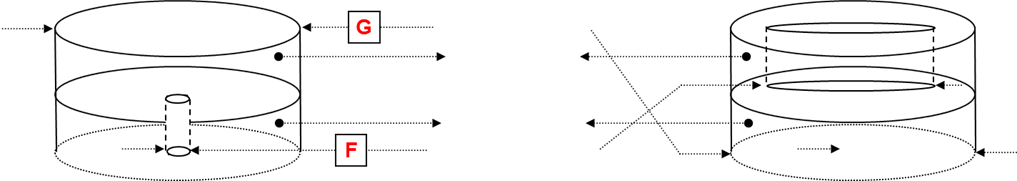 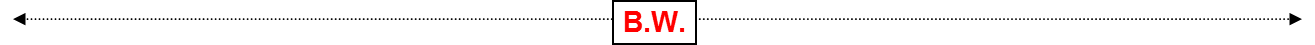 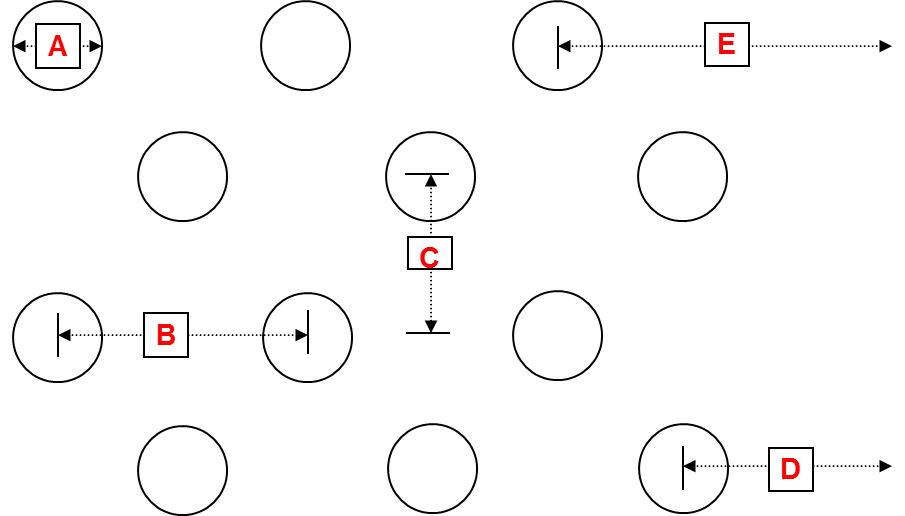 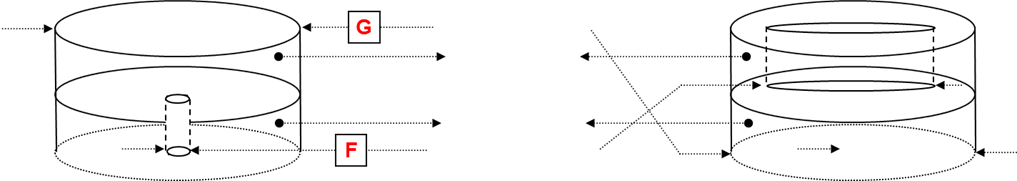 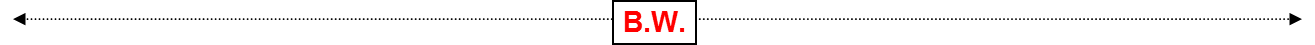 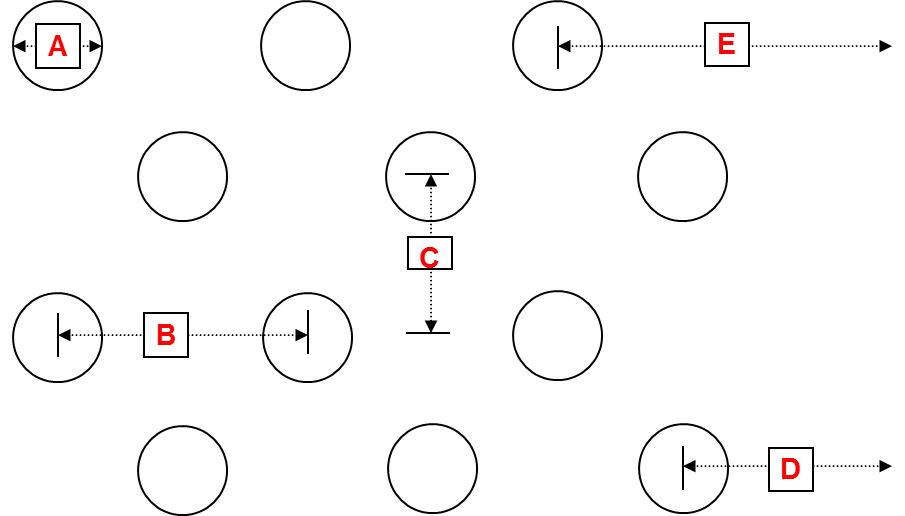 Customer information :Customer information :Customer information :Customer information :Customer information :Company :Phone # :Contact :Fax # :E-mail :Adress :City, Prov. :Postal Code :Belt Information :Belt Information :Belt Information :Belt Information :Belt Information :Hole Diameter (A) :Hole Diameter (A) :Belt Type :Hole Centre/Centre (B) :Hole Centre/Centre (B) :Belt Splicing :Row Centre/Centre (C) :Row Centre/Centre (C) :Belt Lenght :Outside Edge Margin (D) :Outside Edge Margin (D) :Belt Width (B.W.) :Inside Edge Margin (E) :Inside Edge Margin (E) :Qty. Of Holes/Row :Through Hole Diameter (F) :Through Hole Diameter (F) :Qty. Of Row :Counterbore Diameter (G) :Counterbore Diameter (G) :